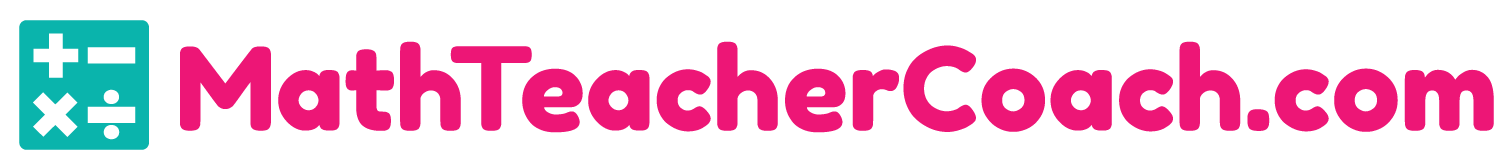 1-1 The Real Number SystemDISCLAIMER: These resources are not created or maintained by MathTeacherCoach.com. Links should always be verified before students are allowed to freely click on them.Khan Academyhttps://www.khanacademy.org/math/cc-eighth-grade-math/cc-8th-numbers-operations/cc-8th-irrational-numbers/e/recognizing-rational-and-irrational-numbershttps://www.khanacademy.org/math/cc-eighth-grade-math/cc-8th-numbers-operations/cc-8th-irrational-numbers/v/categorizing-numbershttps://www.khanacademy.org/math/cc-eighth-grade-math/cc-8th-numbers-operations/cc-8th-irrational-numbers/a/classifying-numbers-reviewhttps://www.khanacademy.org/math/cc-eighth-grade-math/cc-8th-numbers-operations/cc-8th-irrational-numbers/v/number-sets-2Math Is Funhttps://www.mathsisfun.com/numbers/real-numbers.htmlhttps://www.mathsisfun.com/numbers/evolution-of-numbers.htmlQuizizzhttps://quizizz.com/admin/quiz/599303d48356341100cadf8a/real-number-system?Youtubehttps://www.youtube.com/watch?v=0OwvN-957aEhttps://www.youtube.com/watch?v=tC7NkH5xwBMhttps://www.youtube.com/watch?v=3YwrcJxEbZwhttps://www.youtube.com/watch?v=hNk2xr4MUS8